Publicado en Valencia el 13/12/2023 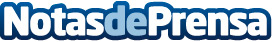 Innovaflora destaca en innovación tecnológica y contribución social en el sector de naturaleza preservadaLa empresa líder mundial en naturaleza preservada, Innovaflora, destaca en el uso estratégico de tecnología de vanguardia para impulsar la eficiencia operativa y promover la sostenibilidad en la industria de las flores preservadasDatos de contacto:Alejandro MartinezDirector de Marketing621197010Nota de prensa publicada en: https://www.notasdeprensa.es/innovaflora-destaca-en-innovacion-tecnologica Categorias: Nacional Sociedad Valencia Software Sostenibilidad Industria Otras Industrias Innovación Tecnológica Digital Actualidad Empresarial http://www.notasdeprensa.es